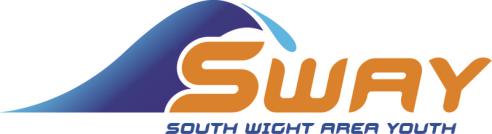 SWAY Application Form(Please type or complete in Black Ink)Name: Address: Phone: Email: Please tell us why you are interested in this post?Explain how you will work within the Christian ethos of SWAY?Employment history:In regards to the job description...Please highlight your relevant qualifications and training:Tell us about your relevant experience.Tell us about your relevant skills and abilities you would bring to this project.What would you say are your greatest strengths?What would you say are your greatest weaknesses?If you have a Faith, tell us about your faith?Do you hold a current, valid driving license?Do you suffer, or have you suffered any illness that may directly affect your work with children and young people? (If yes, please give details)If currently employed, what length of notice period do you need to give your current employer?Are you eligible to work in the UK?  YES/NOCriminal Records DeclarationPlease supply the names & contact details of 2 referees (ideally 1 previous employer & 1 church leader):Where did you hear about the position?Please email completed application to swayoffice1@gmail.comDeclarationI confirm that the information contained in this application form is correct and complete.(If it is discovered that you have given any information, which you know to be false, or withhold any relevant information, your application may be rejected or any subsequent employment terminated).Signed:										Date:School/CollegeUniversityDatesAttendedQualifications (with grades)Because of the sensitive nature of the duties you will be asked to undertake in this post you are required to disclose details of any criminal record. This post is exempt from the provisions of Section 4(2) of the Rehabilitation of Offenders Act 1974 by virtue of the Rehabilitation of Offenders Act 1974 (exceptions) Order 1975. This means that you are not entitled to withhold information about convictions which for other purposes are ‘spent’ under provisions of the Act.Have you ever been convicted or cautioned with respect to a criminal offence?                 No/Yes If yes please give details including the nature of the offence(s) and dates (all convictions, whether spent or unspent, cautions, reprimands and final warnings should be disclosed). Please note: The disclosure of an offence may not prohibit your appointment. If your application is successful do you agree to undertake a DBS check?  Yes / No